Agency overviewThe NSW Department of Premier and Cabinet (DPC) is the lead central agency in the NSW Government. We support the Premier and the Special Minister of State, the Cabinet, Ministers and agencies by coordinating policies and services across government. We lead policy development, provide innovative ideas and support Government plans and projects. Working with us will give you a broad overview in areas such as public policy formulation, public administration and state administrative matters and an opportunity to be involved in a range of state-wide policies, issues and projects.For more information go to http://www.dpc.nsw.gov.au/about/about_the_departmentPrimary purpose of the roleThe Content Coordinator assists in the creation and delivery of content to achieve targeted, engaging, relevant and effective communications on multiple digital platforms that supports the strategic aims of the Compliance Branch of Employee Relations. The role is also responsible for creating, evaluating, updating and reviewing content at all stages of the end-to-end user journey. Key accountabilitiesCollate content for multiple digital platforms, in collaboration with subject matter experts and key stakeholders to ensure alignment with the overall Compliance strategy Design content to meet user needs and revise complex language and processes to ensure they are easy to understand. Development and publication of user-centered content for digital audiences presenting the right information in the right format for what users needProvide advice regarding appropriate content management systems. Assist in the curation and presentation of content for the Employee Relations website Contribute to search-friendly content, including keyword placement within copy that optimises content for indexing, ranking, click-throughs and conversions. Working to established timeframes and under close scrutiny, dealing with conflicting priorities and competing stakeholder expectations. Key challengesMaintaining skills and knowledge of trends, emerging technologies and best practice to effectively assist in the communication of announcements and initiatives Key relationshipsRole dimensionsDecision makingThe Content Coordinator is expected to operate with some degree of autonomy in respect to their day to day work priorities and workload management within an agreed work plan and is accountable for the quality of advice provided to their Manager and work team.  Decisions which are referred to a supervisor include any changes to project outcomes or timeframes, issues with the potential to escalate or create precedent, matters requiring a higher administrative or financial delegation or submission to a higher level of managementReporting lineReports to ManagerKey knowledge and experienceKnowledge of a variety of content management systems. Experience of writing, editing and publishing digital content with experience of using content management systems and content production processes to publish content. Essential requirementsDegree or equivalent experience in area relevant to digital design or digital education development.Capabilities for the roleThe NSW public sector capability framework describes the capabilities (knowledge, skills and abilities) needed to perform a role. There are four main groups of capabilities: personal attributes, relationships, results and business enablers, with a fifth people management group of capabilities for roles with managerial responsibilities. These groups, combined with capabilities drawn from occupation-specific capability sets where relevant, work together to provide an understanding of the capabilities needed for the role.The capabilities are separated into focus capabilities and complementary capabilities. Focus capabilitiesFocus capabilities are the capabilities considered the most important for effective performance of the role. These capabilities will be assessed at recruitment. The focus capabilities for this role are shown below with a brief explanation of what each capability covers and the indicators describing the types of behaviours expected at each level.Complementary capabilitiesComplementary capabilities are also identified from the Capability Framework and relevant occupation-specific capability sets. They are important to identifying performance required for the role and development opportunities. Note: capabilities listed as ‘not essential’ for this role are not relevant for recruitment purposes however may be relevant for future career development.ClusterPremier and CabinetAgencyDepartment of Premier and CabinetDivision/Branch/UnitPeople and Operations Group/Employee RelationsRole numberTBCClassification/Grade/BandGrade 5/6ANZSCO Code561999PCAT Code1447292Date of ApprovalJune 2021Agency Websitewww.dpc.nsw.gov.auWho WhyInternalManagerReceive guidance, exchange information and receive instructionEmployee Relations Subject Matter ExpertsCollate information to create content for on-line tools and platformsExternalPlatform and software service providersTo ensure appropriate media used for dissemination of content and to remain currentUsers of platforms/on-line materialsTest value and relevance of content and channels of deliveryFOCUS CAPABILITIESFOCUS CAPABILITIESFOCUS CAPABILITIESFOCUS CAPABILITIESFOCUS CAPABILITIESCapability group/setsCapability nameBehavioural indicatorsLevel 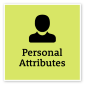 Act with IntegrityBe ethical and professional, and uphold and promote the public sector valuesAct with IntegrityBe ethical and professional, and uphold and promote the public sector valuesBehave in an honest, ethical and professional wayBuild understanding of ethical behaviourFollow legislation, policies, guidelines and codes of conduct that apply to your role and organisationSpeak out against misconduct and illegal and inappropriate behaviourReport apparent conflicts of interestFoundational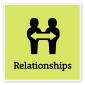 Communicate EffectivelyCommunicate clearly, actively listen to others, and respond with understanding and respectCommunicate EffectivelyCommunicate clearly, actively listen to others, and respond with understanding and respectFocus on key points and speak in plain EnglishClearly explain and present ideas and argumentsListen to others to gain an understanding and ask appropriate, respectful questionsPromote the use of inclusive language and assist others to adjust where necessaryMonitor own and others’ non-verbal cues and adapt where necessaryWrite and prepare material that is well structured and easy to followCommunicate routine technical information clearlyIntermediateCommit to Customer ServiceProvide customer-focused services in line with public sector and organisational objectivesCommit to Customer ServiceProvide customer-focused services in line with public sector and organisational objectivesFocus on providing a positive customer experienceSupport a customer-focused culture in the organisationDemonstrate a thorough knowledge of the services provided and relay this knowledge to customersIdentify and respond quickly to customer needsConsider customer service requirements and develop solutions to meet needsResolve complex customer issues and needsCooperate across work areas to improve outcomes for customersIntermediate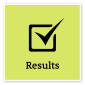 Plan and PrioritisePlan to achieve priority outcomes and respond flexibly to changing circumstancesPlan and PrioritisePlan to achieve priority outcomes and respond flexibly to changing circumstancesUnderstand the team and unit objectives and align operational activities accordinglyInitiate and develop team goals and plans, and use feedback to inform future planningRespond proactively to changing circumstances and adjust plans and schedules when necessaryConsider the implications of immediate and longer-term organisational issues and how these might affect the achievement of team and unit goalsAccommodate and respond with initiative to changing priorities and operating environmentsIntermediate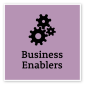 TechnologyUnderstand and use available technologies to maximise efficiencies and effectivenessTechnologyUnderstand and use available technologies to maximise efficiencies and effectivenessDemonstrate a sound understanding of technology relevant to the work unit, and identify and select the most appropriate technology for assigned tasksUse available technology to improve individual performance and effectivenessMake effective use of records, information and knowledge management functions and systemsSupport the implementation of systems improvement initiatives, and the introduction and roll-out of new technologiesIntermediateCOMPLEMENTARY CAPABILITIESCOMPLEMENTARY CAPABILITIESCOMPLEMENTARY CAPABILITIESCOMPLEMENTARY CAPABILITIESCOMPLEMENTARY CAPABILITIESCapability group/setsCapability nameDescriptionLevel Display Resilience and CourageDisplay Resilience and CourageBe open and honest, prepared to express your views, and willing to accept and commit to changeIntermediateManage SelfManage SelfShow drive and motivation, an ability to self-reflect and a commitment to learningIntermediateValue Diversity and InclusionValue Diversity and InclusionDemonstrate inclusive behaviour and show respect for diverse backgrounds, experiences and perspectivesIntermediateWork CollaborativelyWork CollaborativelyCollaborate with others and value their contributionFoundationalInfluence and NegotiateInfluence and NegotiateGain consensus and commitment from others, and resolve issues and conflictsIntermediateDeliver ResultsDeliver ResultsAchieve results through the efficient use of resources and a commitment to quality outcomesFoundationalThink and Solve ProblemsThink and Solve ProblemsThink, analyse and consider the broader context to develop practical solutionsFoundationalDemonstrate AccountabilityDemonstrate AccountabilityBe proactive and responsible for own actions, and adhere to legislation, policy and guidelinesIntermediateFinanceFinanceUnderstand and apply financial processes to achieve value for money and minimise financial riskFoundationalProcurement and Contract ManagementProcurement and Contract ManagementUnderstand and apply procurement processes to ensure effective purchasing and contract performanceFoundationalProject ManagementProject ManagementUnderstand and apply effective planning, coordination and control methodsIntermediate